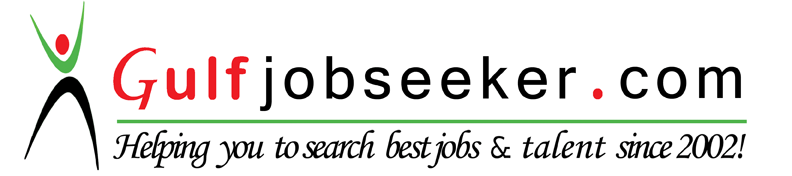 Contact HR Consultant for CV No:338429 E-mail: response@gulfjobseekers.comWebsite: http://www.gulfjobseeker.com/employer/cvdatabasepaid.php Objectives:Seeking a  long term opportunity to learn, leverage & grow as IT Professional along with the dynamic organization.PROFESSIONAL SKILLS:ASP.NETJavaScript, JqueryWindows Form Application And Windows Presentation FoundationC++, C.MSSMS(MICROSOFT SQL SERVER MANAGMENT STUDIO)HTML5, CSS.Education:BCSE(Bachelor of Computer Software Engineering (2012-2016)Foundation University IslamabadProfessional Experience:SYNTECX SOLUTIONS Pakistan       (Basic Networks as a Trainee)• Installing new hardware (servers, printers, computer workstations, etc.)• Setting up user accounts, permissions and passwords• Overseeing security of all systems, especially the internet, and installing antivirus protection• Fixing network faults• Network maintenance• Technical support for people using the network• Training staff on new systems• Day to day admin and monitoring of network use• Planning future improvements, suggesting IT solutions to business problems• Making sure all IT meets industry standards• Supervising helpdesk staffHospital Management SystemSkills Used: Asp.Net, C#, CSS, Html,MSSQL Server , Team Lead    Hospital Management System (HMS) will be the largest and successful global manufacturer and supplier of modern queue management systems. HMS decrease client wait times, improves the service efficiency with increased revenues. It provides flexibility to serve clients in a more efficient way. A Management system helps you organize your queues by providing visitors with virtual and linear queuing solutions, book appointments or more sophisticated medium like a fully responsive website that allow you to send messages, receive notifications.FYP Project:Efficient Data Integrator (EDI)Skills Used: ASP.Net, C#, CSS, Html,MSSQL Server ,XML  I was the team lead for EDI Project. EDI (Efficient Data Integrator) is a data integration tool, developed to detect and resolve the data-level conflicts, and to some extent, the tool is also capable of resolving schema level conflicts. Efficient Data Integrator provides a new declarative design approach to defining data integration processes, resulting in faster and simpler development. Efficient Data Integrator provides a unified infrastructure to streamline data and application integration projects. In today's increasingly fast-paced business environment, organizations need to use more specialized software applications; they also need to ensure the coexistence of these applications on heterogeneous hardware platforms and systems and guarantee the ability to share data between applications and systems.References:Available upon request.